ПОСТАНОВЛЕНИЕот «17» марта 2020 г                        № 185                       пгт. ЯблоновскийО создании комиссии по согласованию расположения контейнерной площадки твердых коммунальных отходов возле многоквартирных  домов, расположенных по адресу: пгт. Яблоновский,    ул. Космическая, 37, Космическая, 39В соответствии с ч. 18 п. 1 ст. 14 Федерального закона от 06.10.2003 года № 131-ФЗ «Об общих принципах организации местного самоуправления в Российской Федерации», Устава муниципального образования «Яблоновское городское поселение» и в связи с обращением председателя ТСЖ «Космос» Сидоренко Н.Н. (исх. № 8 от 10.03.2020, вх. 750 от 10.03.2020),ПОСТАНОВЛЯЮ:1. Создать комиссию Администрации МО «Яблоновское городское поселение» по согласованию расположения контейнерной площадки твердых коммунальных отходов возле многоквартирных домов, расположенных по адресу: пгт. Яблоновский, ул. Космическая, 37, Космическая, 39 (Приложение № 1).2. Социально-экономическому отделу Администрации муниципального образования «Яблоновское городское поселение» обеспечить размещение настоящего постановления на официальном сайте Администрации муниципального образования «Яблоновское городское поселение» и в средствах массовой информации, распространяемым на территории муниципального образования «Яблоновское городское поселение».3. Контроль за исполнением настоящего постановления возложить на Руководителя отдела ЖКХ, благоустройства и санитарного контроля Администрации муниципального образования «Яблоновское городское поселение».4. Постановление вступает в силу с момента его подписания.Глава муниципального образования«Яблоновское городское поселение»                                          З.Д. АтажаховПроект внесен:руководитель отдела ЖКХ, благоустройства и санитарного контроля                                  Р.В. КонцевойПроект согласован:заместитель главы Администрации муниципального образования «Яблоновское городское поселение» 					А.А. Ловпачеруководитель отдела архитектуры, градостроительства и использования земель		         А.Р. Хадипашруководитель отдела муниципальной собственности и правового обеспечения              		          Р.А. Берзеговруководитель социально-экономического отдела 			    Ж.З. ГооваПриложение № 1 к постановлению МО «Яблоновское городское поселение»от «17» марта 2020 года № 185Комиссия Администрации МО «Яблоновское городское поселение» по согласованию расположения контейнерной площадки твердых коммунальных отходов возле многоквартирных домов, расположенных по адресу:                             пгт. Яблоновский, ул. Космическая, 37, Космическая, 39.Председатель комиссии:Заместитель главы муниципального образования«Яблоновское городское поселение»                                              		   А.А. ЛовпачеЗаместитель председателя комиссии:Руководитель отдела ЖКХ, благоустройстваи санитарного контроля АдминистрацииМО «Яблоновское  городское поселение»					  Р.В.КонцевойЧлены комиссии:Руководитель отдела архитектуры, градостроительства и использования земель						        		  А.Р. Хадипаш  Руководитель отдела муниципальной собственности и правового обеспечения          					   Р.А. Берзегов                           		           Руководитель социально-эконмического отдела                                                 Ж.А. Гоова                                                     		      	по согласованию:Руководитель Территориального отдела Управления Роспотребнадзора по Республике Адыгея в г. Адыгейске, Тахтамукайском и Теучежском районах					                З.А. ВоетлевРуководитель отдела архитектуры и градостроительства администрации МО «Тахтамукайский район» 				                 С.Б. КоблевПредседатель ТСЖ «Космос» 				 		          Н.Н. СидоренкоРоссийская Федерацияреспублика адыгеяадминистрация муниципального образования «яблоновское городское поселение»385141, Республика Адыгея Тахтамукайский район,пгт. Яблоновский, ул. Гагарина, 41/1,тел. факс (87771) 97801, 97394E-mail: yablonovskiy_ra@mail.ru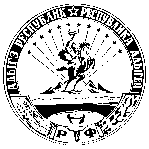 УРЫСЫЕ ФЕДЕРАЦИЕРадыгэ республикмуниципальнэ гъэпсыкiэ зиiэ«ЯБЛОНОВСКЭКЪЭЛЭ ПСЭУПIэм»иадминистрацие385141, Адыгэ РеспубликТэхътэмыкъое район, Яблоновскэ къ/п., Гагариным иур., 41/1,тел./факсыр (87771) 97801, 97394E-mail: yablonovskiy_ra@mail.ru